Nambour station accessibility upgrade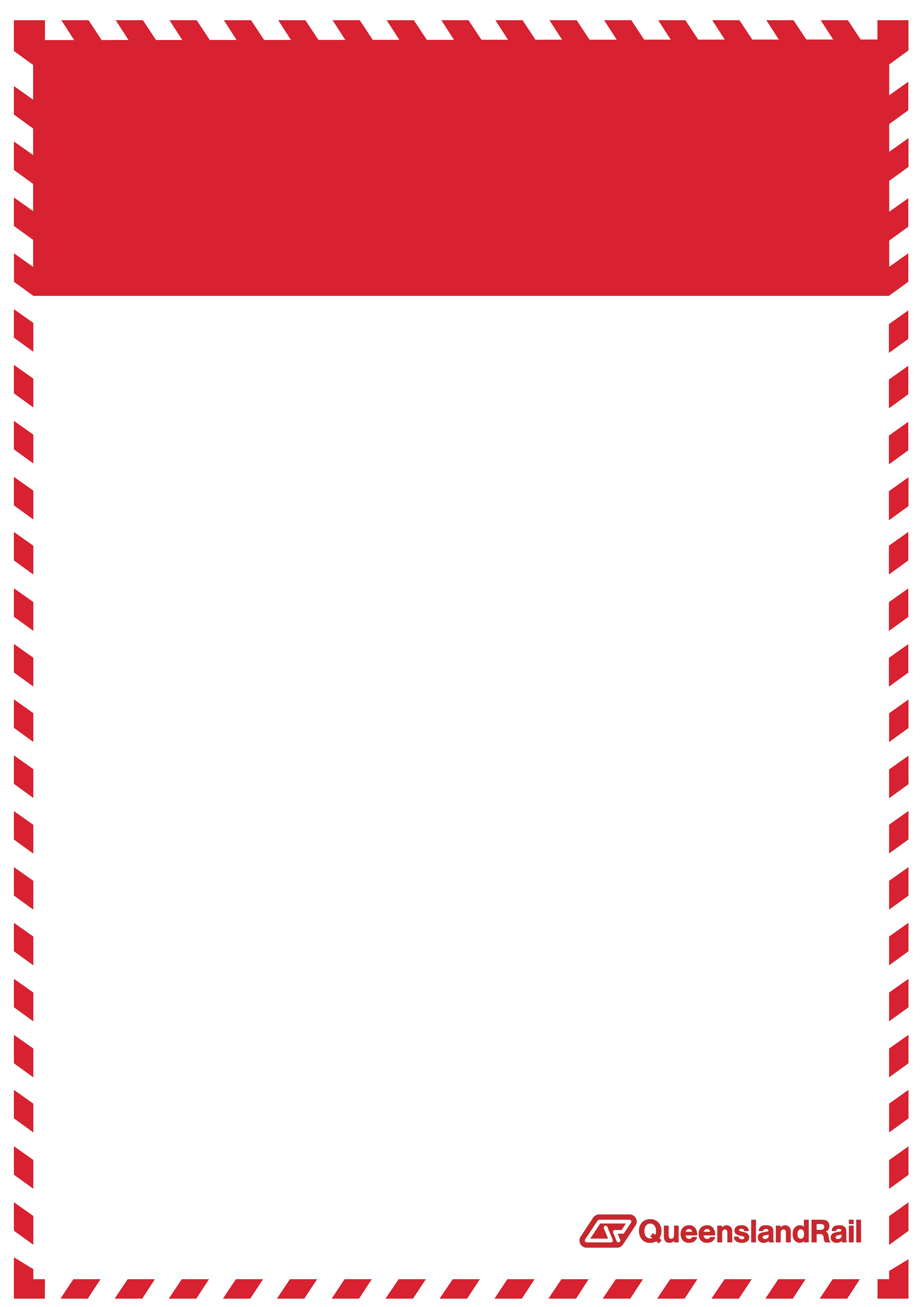 Night works – September 2016As part of the Nambour station accessibility upgrade, works will be undertaken each night from Friday 23 September to Sunday 25 September 2016, between the hours of 7pm and 6am the next morning.Works will include the delivery and installation of roofing components to the new platform awning as well as installation of pole lights and some painting on the platform.To enable delivery and unloading of materials, traffic management controls will be in place on Civic Way during night works.Scheduled night worksKeeping you informedQueensland Rail is committed to keeping stakeholders and the community informed about this project. For more information, please contact the Stakeholder Engagement team on 1800 722 203 (free call), email stationsupgrade@qr.com.au or visit www.queenslandrail.com.auLocationDates and hours of workType of workNambour stationFriday 23 SeptemberSaturday 24 SeptemberSunday 25 September(over 3 nights, 7pm to 6am the next morning)Transport of materials from Civic Way to the platformInstallation of roofing materials to the new platform awningInstallation of pole lights (southern end of the platform)Painting of existing copes and soffits to the platform Use of cranes, large equipment, machinery, light towers, hand tools and construction vehicles with reversing beepers.Residents and businesses adjacent to Nambour station may experience some noise from truck movements and construction activity. Mobile lighting towers will be used during night works.Queensland Rail is aware that such operations may cause temporary inconvenience to our valued neighbours. Every effort will be made to carry out these works with minimal disruption. Queensland Rail apologises for any inconvenience and appreciates the local community’s cooperation during these important works.Residents and businesses adjacent to Nambour station may experience some noise from truck movements and construction activity. Mobile lighting towers will be used during night works.Queensland Rail is aware that such operations may cause temporary inconvenience to our valued neighbours. Every effort will be made to carry out these works with minimal disruption. Queensland Rail apologises for any inconvenience and appreciates the local community’s cooperation during these important works.Residents and businesses adjacent to Nambour station may experience some noise from truck movements and construction activity. Mobile lighting towers will be used during night works.Queensland Rail is aware that such operations may cause temporary inconvenience to our valued neighbours. Every effort will be made to carry out these works with minimal disruption. Queensland Rail apologises for any inconvenience and appreciates the local community’s cooperation during these important works.